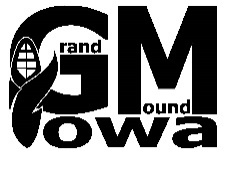 The City of Grand MoundStorm Water Sewer Connection PermitName of Property Owner: ________________________________________________________ Mailing Address of Property Owner: _______________________________________________Phone Number: ________________________________________________________________ Physical location and legal description of the property to be connected to the storm water sewer system. ____________________________________________________________________________________________________________________________________________________________ Purpose for which connection is to be used: ______________________________________________________________________________ Proposed Plumbing Contractor & Contact Info: _______________________________________ Proposed Excavator Contractor & Contact Info: _______________________________________ *Please attach additional pertinent information such as engineered plans, specs, etc. Signature of Property Owner _____________________________--------------------------------------------------------------------------------------------------------------------(Do not write below this line: For City Use Only)Approved Permit___ Signature of Public Works Superintendent __________________________ Date __/__/__-------------------------------------------------------------------------------------------------------------------- Connection inspected and approved on __/__/__ by _________________ Public Works Superintendent’s Signature ___________________________ Date __/__/__*All storm water sewer connections to the Public System must comply with City and State Codes. The property owner is responsible for all future maintenance and updates/repairs deemed necessary to the private connection connected to the public system****Permit Expires 60 days from the date of Approval***A copy of the City Code can be viewed online at www.cityofgrandmound.org